Bedacht in mei 2013.Walter Voordeckers.  12 mei 1980.Vandaag is het precies 33 jaren geleden dat Walter vermoord werd.  Zijn naam staat (gelukkig) vermeld in de Latijnsamerikaanse agenda.  “Belgisch missionaris, geëngageerd bij de Guatemalteekse campesinos, martelaar in Escuintla, Guatemala” staat er bij geschreven.   Walter was 39 jaar en gedurende 14 jaren was hij in Guatemala de weg van het Evangelie meegegaan met de “campesinos”. Ik herinner me nog mijn eerste dagen in Guatemala einde februari begin maart 1977.  Toen leerde ik Walter ook kennen en we bezochten hem in zijn parochie. Hij maakte een sterke indruk.  Toen hij vermoord werd, enkele jaren later, drong dat heel diep bij me door.  Walter was trouw gebleven aan zijn engagement als priester bij zijn volk dat  zoveel leed en zoveel hoopte.   Elk jaar sta ik stil bij zijn martelaarschap. We mogen hem nooit vergeten.  Ik dacht: in hoeveel parochies in bisdom Antwerpen zal Walter herdacht zijn?  Hoe tekenend een herdenkingsplaat in de kathedraal ook is, als de parochies zich niet voeden aan het engagement van hen die hun leven gaven (zoals Walter), dan loopt er iets fundamenteels fout met de kerk.  In onze maandelijkse viering zullen wij hem gedenken, samen met andere “martelaars” van de maand mei: Padre Alfonso Navarro – 1977 - in San Salvador, de brutale massamoord op meer dan 600 mensen – 1980 - in de Sumpul rivier (tussen Honduras en El Salvador),…  Guatemala gaat voorop…Vorige week vrijdag hoorde ik via de radio (in de auto) de lezing van de uitspraak van het Guatemalaanse gerecht dat de exdictator Ríos Montt veroordeelde tot 80 jaren gevangenis: de maximumstraf van 50 jaren voor genocide tegen de Ixil bevolking en de maximumstraf van 30 jaren voor andere schendingen van mensenrechten.  Ik werd er koud van dat alles te aanhoren: de nationale radio van El Salvador zond de boodschap van Telesur “life” door.  Deze vandaag oude man werd veroordeeld tot de hoogst voorziene straf, omdat de misdaden zo zwaar zijn, ook al zal hij dat alles niet kunnen uitzitten.   Op 23 maart 1982 deed hij een staatsgreep en van dat moment tot einde 1983 was hij verantwoordelijk voor een werkelijk volkerenmoord (genocide) tegen de Ixilbevolking.  1,771 Dat alles opdat ook de volgende generaties deze gruwel nooit zouden vergeten.  Ondertussen is Rios Montt opgenomen in een hospitaal, want blijkbaar is zijn gezondheid niet goed. Eens wat hersteld zal hij de rest van zijn leven moeten doorbrengen in de gevangenis.Guatemala gaat vóór in heel Centraal Amerika wat betreft het veroordelen van de echte verantwoordelijken van zoveel lijden bij de bevolking.  Het is een fundamentele stap die moet gezet worden.  In El Salvador staan we er nog ver af.  De ARENA-regering (Cristiani) kondigde een eigen amnestiewet af die het onmogelijk maakt de grove schendingen van de mensenrechten of de symbolische moorden (de massamoorden, Mgr Romero, de Jezuïeten, en anderen) te onderzoeken en de verantwoordelijken te vervolgen en te veroordelen.  Ook binnen het FMLN zijn er leiders figuren (hoe triestig dit ook is) die zich niet willen engageren om de strijd tegen de amnestiewet verder te zetten. Ondertussen blijven de verantwoordelijken vrij rondlopen en hebben ze in dit land politieke functies, strijken nog steeds grote lonen (pensioenen) op omwille van bewezen diensten en … de wonden blijven bloeden!!Maar…. Enkele dagen….. later heeft het grondwettelijk Hof van Guatemala de veroordeling geannuleerd omdat er bij de mondelinge behandeling vormelijke fouten zouden gemaakt zijn en dus de rechten van de verdediging van de vroegere dictator zouden geschonden zijn.  Plots is Rios Montt niet meer ziek!!! ¿Staat Guatemala nu terug op AF? Het minimumlooon weer ter discussie.Om de drie jaren moet de “commissie” samenkomen om het minimumloon aan te passen.  Daarin zetelen vertegenwoordigers van de regering, van de syndicaten en van de bedrijfswereld.   Voor elke zitting (normaal 4 keer per maand) ontvangen ze meer dan een maandelijks minimumloon van arbeid(st)ers in de industrie en meer dan het dubbel van een maandelijks minimumloon van landarbeiders.  De hele discussie draaide eerst over een verhoging van 8% (voorstel van de bedrijfswereld), van 12% (voorstel van de syndicaten) of 10% (voorstel van de regering).  Dat is blijkbaar opgelost, en er zou een akkoord zijn voor 12% verhoging. Nu gaat de discussie over de periode dat die verhoging er zou moeten komen: de regering / en de syndicaten vinden dat het op 1 jaar tijd moet zijn, terwijl de bedrijfswereld eist dat het op 2 jaren tijd zou uitgespreid worden. 5%, nog eens 5% en dan 2%.   Ondertussen “zitten” de vertegenwoordigers, ontvangen hun honoraria,….. Natuurlijk blijft men denken binnen het kapitalistisch systeem: voorrang op de winst van de privé bedrijven en voor de arbeid(st) alleen maar voldoende om niet te sterven van honger en miserie.  Áls het goed gekeurd wordt, dan wordt het  minimum maandloon in de “maquila” 211 US$, in de rest van de industrie 246, in de handel en diensten 252 en in de landbouw 118 US$. Het blijft een verschrikkelijk schandaal van onrecht en  onmenselijke uitbuiting.  De officiële voedselbasiskorf (dit is werkelijk het uiterste om niet van honger te sterven; zonder rekening te houden met de andere kosten van het leven) is in El Salvador: 260.70 US$.   Hoe is het in Gods naam toch mogelijk dat de drie “inzittenden” in de commissie dit onrecht blijven goedpraten en om de drie jaar een symbolische aanpassing doen die eigenlijk nog niet de inflatie dekt!!!!  En waarom moet het loon van een landarbeider slechts de helft zijn van het loon in de urbane zones?  Hebben zij geen recht op een stukje vlees? En dat alles terwijl de hoge pieten in de economie en de politiek 4 a 5,000 US$ per maand (of veel meer) verdienen.  ONRECHT!!!  Hoe consequente zijn?  Ik lees in Rorate:  “dat  Paus Franciscus bij de ontvangst van vier nieuwe ambassadeurs bij de H. Stoel een opmerkelijke reden gehouden. Hij sprak zich kordaat uit tegen de dictatuur van het geld. Er moeten financiële hervormingen komen, zei de rooms-katholieke kerkleider. Mens en samenleving mogen niet beheerst worden door de het geld, voegde hij onmiddellijk aan toe. Het ‘gouden kalf’ waarover in Exodus sprake is heeft een nieuwe en harteloze variant gevonden in de cultus van het geld en de dictatuur van een economie die niet langer de mens als uiteindelijk doel heeft, stelde paus Franciscus. Hij riep de financiële verantwoordelijken op ethisch te handelen en solidariteit na te streven. Paus Franciscus zei ook dat de mens vandaag de dag beschouwd wordt als een consumptieartikel dat men gebruikt en weggooit. Ethiek leidt tot God die zich situeert buiten alle marktcategoriën valt, aldus de paus.”Dit is natuurlijk niet nieuw!  Dat de paus er voor uitkomt misschien wel. Maar de vraag is of het Vaticaan ook de consequenties wil opnemen indien de machtshebbers geen gehoor geven, indien de eisen van de markt en het geld toch de fundamentele optie zijn van de politieke leiders? Bereid afstand te doen, nuntius terug te trekken of ambassadeurs naar huis te sturen?  Of toch maar blijven schipperen, spreken als profeet van Gods wege (hoe belangrijk ook), zonder daadwerkelijk te handelen?  Wanneer een “arme weduwe” je wat iets geeft.Andreíta (weduwe van 84 jaar) is enkele weken ziek geweest.  Terre en ik bezochten haar twee weken geleden.  Maar deze week was ze opnieuw op de samenkomst van de basisgemeenschap van Zacamil.  Zo arm als de straat.  Ze woont met haar (psychisch) zieke zoon in een hutje van wat platen en karton, ergens verlaten op de berm van een riviertje.  Ze is jaren lid van de gemeenschap.  Soms heeft ze wel een cent om met de  bus naar de samenkomst te komen, maar dan niet meer om terug te keren.  Ze geeft altijd wat voor de noden van de gemeenschap. Gisteren vroeg ze me waarom Tere er niet bij was (Tere was bij haar stervende vader) en toen gaf ze me een klein plastiek zakje met enkele groenten. Waar zou ze die vandaan gehaald hebben?.  Het is een “arme weduwe” die in vriendschap deelt van wat ze zelf nodig heeft om te leven.  Zo’n teken haalt je leven overhoop!!!  Hoever sta ik daar van af!!! Hoe dankbaar mag ik zijn voor haar zo sprekend voorbeeld.  Wat een land.Een supermarkt (de enige van salvadoraans kapitaal, met 90 winkels over het land) is begonnen met een soort levensverzekering.  Voor $4.95 per jaar kan je een verzekering aangaan die het mogelijk maakt dat een nabestaande gedurende 1 jaar voor 1400 US$ (over de 12 maanden gespreid) aankopen kunnen doen in de supermarkt, indien de verzekerde sterft als gevolg van “een accident of moord”!!!!    Betekent het dat de supermarkt (en de  verzekering die hen steunt) vermoedt dat er toch wel heel wat mensen zoveel angst hebben om te komen bij een ongeval of door moord, dat ze die verzekering zouden aangaan?  Wat een soort “reclame” is dat nu!!  Toch wel een merkwaardig land!!! De RK bisschoppenconferentie neemt publiek afstand van het “staakt-het-vuren-proces” tussen de bendes.Dit proces van niet aanvallen tussen de bendes zelf begon in maart 2012 en een van de promotoren was de legerbisschop, Mgr Fabio Colindres, die volop kon rekenen op de steun van de vorige nuntius.  Tijdens het bezoek van  Joris Vercammen in februari hadden we een gesprek met die bisschop waarbij hij ons de dimensies van het vredesproces uitlegde.  De andere bisschoppen zegden tot nu toe niet veel: geen officiële ondersteuning, maar toch bereid achter Mgr Colindres te staan. Maar nu hebben ze zich uitgesproken tegen het proces.  Ook al is het aantal dagelijkse moorden terug gebracht van een 12 (of meer) per dag naar een 5 a 6, toch blijven er heel wat gewelddadige overvallen bestaan, afpersingen, eisen van “rente”,….  (vorige week hoorde ik iemand zeggen dat hij een appartement niet kon verkopen omdat de “maras” de helft van de verkoopprijs eisten en – indien hij het niet zou geven – dan zou vermoord worden).  De regering Funes verdedigt het proces wel, niet als iets dat af is, maar wel als een weg die kan gegaan worden, dat er al meer dan 3500 levens gered werden, vinden ze al een stap vooruit.  Nu willen ze ook extra gaan werken aan het verminderen van de afpersingen.  In een aantal gemeenten worden stappen gezet om ook een veiliger klimaat te creëren, werkgelegenheid te scheppen,…  Heel wat politici staan sceptisch.  Maar er is ook een andere lezing van de beslissing van de bisschoppenconferentie.  “Ze hebben Mgr Fabio Colindres gekelderd en uitgeschakeld”, zei iemand me deze dagen.   De andere bisschoppen waren wel jaloers op het leiderschap van Mgr Fabio, zeker gezien de steun van de vorige nuntius en zeker omdat er mogelijkheden bestonden (met de nieuwe paus is het af te wachten) dat Mgr Fabio de kardinaal van El Salvador zou kunnen worden.   Met deze uitspraak stond hij tussen twee vuren: als hij de brief van de bisschoppenconferentie niet mee ondertekent, dan wordt hij een kerkelijke rebel, niet solidair met de andere bisschoppen, en verliest dus kerkelijke autoriteit bij de hiërarchie.  Zijn handteken stond ook onder de brief.  Maar dat betekent dus dat hij zijn eigen werk en inzet in het proces zelf ondergraaft en zegt dat het eigenlijk niet veel zin heeft, onvoldoende vruchten oplevert,….   De bendes zelf hebben in een persconferentie de uitspraak en het oordeel van de bisschoppenconferentie in harde termen veroordeeld.  Wat dat nu betekent in hun relatie met de facilitator (Mgr Fabio Colindres) lijkt me niet duidelijk.  Minister van Justitie en nationale veiligheid, en de directeur van de nationale politie….. ongrondwettelijke benoemd.Ook al zijn ze al anderhalf jaar in dienst,  deze week beslisten (4 van de 5) magistraten van de grondwettelijke zaal van het Hoge Gerechtshof, dat op die posten geen militairen mogen benoemd worden.  Zowel die minister als die directeur zijn (ex-) militairen (met hoge rang).   Dat is een slag in het gezicht van de President, die niet anders kan dan de beslissing respecteren. Hij benoemde al voorlopige plaatsvervangers.  Maar het hele “staakt-het-vuren-proces” tussen de gewelddadige (jeugd?)- bendes staat nu op een crisismoment.   Zal het proces verder kunnen evolueren of hing het eigenlijk af van de persoonlijke ondersteuning door de  minister?   Betekent dit ook dat dezelfde grondwettelijke zaal ook zal oordelen dat militairen niet mogen ingezet worden in de staatsveiligheid.  Ik meen dat een 6200 soldaten mee ingezet zijn bij patrouillering, beveiliging van de bevolking, ook al is er altijd iemand de nationale civiele politie bij.   Funes vindt dat de magistraten een antimilitaristische visie hebben en niet inzien dat na de vredesakkoorden het salvadoraanse leger een democratische functie uitoefenen.  Het is dus weer spannend tussen de verschillende politieke machten in dit land. Ondertussen werden nieuwe functionarissen benoemd en de vorige minister is nu persoonlijke raadgever van de president voor alles wat te maken heeft met de bendes!!Sitio del Niño, San Juan Opico,El Salvador.  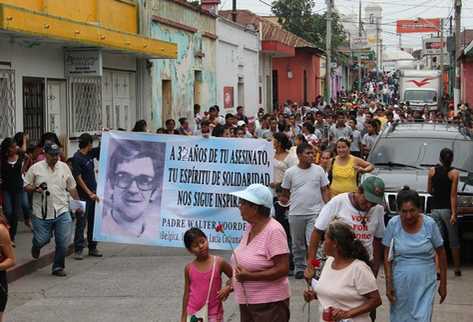 Hiernaast, foto van de 32 ste verjaardag van de moord op Walter, in zijn toenmalige parochie in Santa Lucía Cotzumalguapa.“Walter verstond dat evangelisatie een duidelijke optie betekent voor de gerechtigheid.  Hij aanvaardde de ongelijkheden niet.” Zei de provinciaal van Scheut op de herdenkingsviering vorig jaar.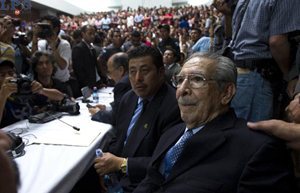 concrete gevallen (er waren er uiteraard meer) werden grondig gedocumenteerd.  Heel wat overlevenden gaven hartbrekende getuigenissen en de bloedende wonden in hun leven waren opnieuw zichtbaar voor de buitenwereld.  Het allemaal kunnen vertellen in een tribunaal was al belangrijk. De veroordeling van de verantwoordelijke nog belangrijker.  De Guatemalaanse staat zal ook formeel om vergiffenis moeten vragen en de 23 maart zal moeten uitgeroepen worden als de “Nationale dag tegen de volkerenmoord in Guatemala”. 